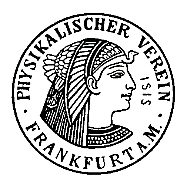 Februar 2023Liebe Kolleginnen und Kollegen, liebe Freunde der Astronomie,  zu unserer bewährten und beliebten Fortbildungsveranstaltung lade ich Sie / Euch herzlich ein!Das Seminar bietet breiten Raum für kollegialen Erfahrungsaustausch, Erprobung von Instrumenten und Modellen sowie für astronomische Beobachtungen bei geeigneter Witterung. Beiträge der Teilnehmerinnen und Teilnehmer sind ausdrücklich erwünscht.Akkreditierung bei der Hessischen Lehrkräfteakademie: Angebotsnummer 0127037611.(Dienstbezogene Fortbildungsveranstaltung; insgesamt 5 Halbtage)Themen sind u. a.:
Allgemein- 	Erfahrungsaustausch (Materialien + Einheiten) und Erfahrungsberichte aus Unterricht, Fortbildung und Wissenschaft-	Beobachtungspraxis (u.a. Messier-Objekte) im schulischen Kontext (bitte eigene 	Instrumente mitbringen)- 	Vorstellung interessanter SchülerprojekteAnreise: Vorgesehen ist die Anreise für Freitagvormittag (24.03.) bis 10 Uhr (Beginn des Programms). Abreise am Sonntagnachmittag (26.3.) um 13:00 Uhr.
Kosten: Die Kosten für Fahrt, Unterkunft und Verpflegung sind von den Teilnehmenden selbst zu tragen. Da unsere Veranstaltung ehrenamtlich organisiert ist, wird ein Kostenbeitrag von 20 Euro (inkl. Kopien) erhoben, den Sie bitte beim Lehrgang entrichten.Tagungsort/Unterkunft: 	Gasthof „Zum Taufstein“ in 36148 Kalbach 6/ Sparhof.				Tel: (09742) 250 Preis für VP im Einzelzimmer (ohne Gewähr): 277 Euro für 2 Nächte mit Vollpension incl. Getränken beim Mittagessen und Kaffee im Tagungsraum. Bitte die Anmeldung beim Gasthof persönlich bis zum 10. März vornehmen! Der Veranstalter (Physikalischer Verein) übernimmt keine Haftung usw. im Zusammenhang mit der Teilnahme am Lehrgang.Versicherungsfragen sind mit dem Dienstherrn selbst zu regeln. Mit freundlichen Grüßen Simon Cerny
Workshops/Referate zur Unterrichtspraxis (weitere bitte anmelden!) Hier nur eine Auswahl aus den bereits angekündigten Beiträgen. Es zeichnen sich bereits folgende Schwerpunkte ab: Exoplaneten: fremde Welten in allen VariationenFluchtgeschwindigkeit und EntfernungDie GezeitenProtoplanetare Scheiben: Orte komplexer PhysikPraktisches: SonnenringeAber auch die Schulpraxis soll nicht zu kurz kommen: Es wird von verschiedenen schulischen Projekten und Aktivitäten berichtet. Beispielsweise Freihandexperimente, Modelle zur Mondlandung oder einem Projekt zu Exoplaneten.